МІНІСТЕРСТВО ОСВІТИ І НАУКИ УКРАЇНИНаціональний авіаційний університетНавчально-науковий Юридичний інститут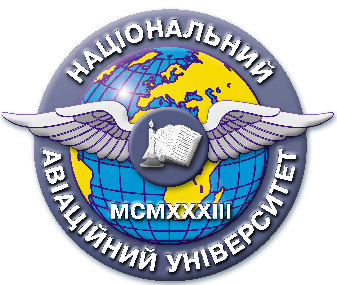 Система менеджменту якостіНАВЧАЛЬНО-МЕТОДИЧНИЙ КОМПЛЕКСнавчальної дисципліни«Правове регулювання діяльності екіпажу повітряного судна»для галузі знань …………0304     "Право"…………………………….………….напряму підготовки ……………6.030401 "Правознавство"……….……………СМЯ НАУ НМК 13.01.05-01-2017КИЇВНавчально-методичний комплекс розробив:Викладач кафедри господарського,повітряного та космічного права,                                                      ___________________                            Єряшов Є.К.                                                                              підпис                                                                          П.І.Б.Навчально-методичний комплекс обговорено та схвалено на засіданні кафедри господарського, повітряного та космічного права протокол № 1від « 29 » серпня 2017р.                                                                     Завідувач  кафедри _____________   Юлдашев С.О.                                                                                                                                                                                                                                                                                                                                          підпис                                                   П.І.Б.Навчально-методичний комплекс обговорено та схвалено на засіданні НМРР ННЮІ, протокол № ____  від «___» ____________ 20___р.                            Голова НМРР   _____________   Вишновецький В.М.                                                                                                                                                            підпис                                                   П.І.Б.Рівень документа – 3бПлановий термін між ревізіями – 1 рікКонтрольний примірник 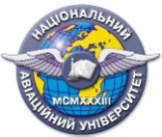 Система менеджменту якостіНавчально-методичний комплекснавчальної дисципліни«Правове регулювання діяльності екіпажу повітряного судна»ШифрдокументаСМЯ НАУ НМК 13.01.05-01-2017Система менеджменту якостіНавчально-методичний комплекснавчальної дисципліни«Правове регулювання діяльності екіпажу повітряного судна»Стор. ___з_____Стор. ___з_____